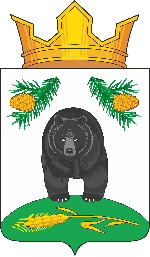 АДМИНИСТРАЦИЯ НОВОКРИВОШЕИНСКОГО СЕЛЬСКОГО ПОСЕЛЕНИЯПОСТАНОВЛЕНИЕ27.07.2022                                                                                                                       № 64с. НовокривошеиноКривошеинского районаТомской областиВ связи упорядочением адресов  объектов адресации, расположенных на территории Новокривошеинского сельского поселения, в соответствии с  Постановлением Правительства Российской Федерации от 19 ноября 2014 № 1221 «Об утверждении Правил присвоения, изменения и  аннулирования  адресов», Постановлением Администрации Новокривошеинского сельского поселения от 25.10.2018 № 113  «Об утверждении Административного регламента предоставления муниципальной услуги «Присвоение, изменение и аннулирование адресов»ПОСТАНОВЛЯЮ:1. Присвоить адрес жилому дому, расположенному по адресу: Российская Федерация, Томская область,  Кривошеинский муниципальный район, Новокривошеинское сельское поселение, с. Новокривошеино1.1  Присвоить адрес: Российская Федерация, Томская область, Кривошеинский муниципальный район,  Новокривошеинское сельское  поселение,  с. Новокривошеино, ул. Калинина, дом  6 – кадастровый номер70:09:0100015:724            3. Администратору Ракитиной И.И. внести изменения в Федеральную информационную адресную систему (далее - ФИАС) в соответствие с настоящим постановлением.4.  Настоящее постановление вступает в силу с даты его подписания.5.  Контроль за исполнением оставляю за собой.Глава Новокривошеинского сельского поселения                                          А.О. Саяпин(Глава Администрации)							Ракитина И.И.4 74 33Ракитина И.И.В дело О   присвоении  адреса жилому дому 